Информационная памятка для родителей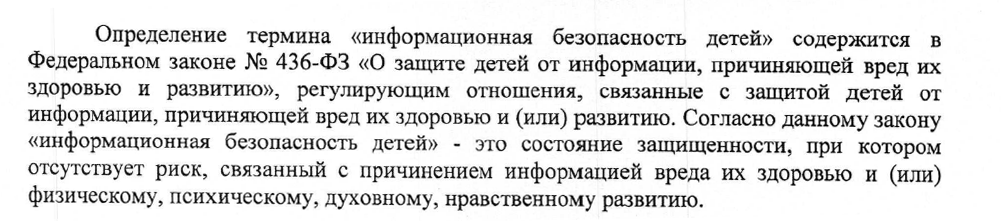 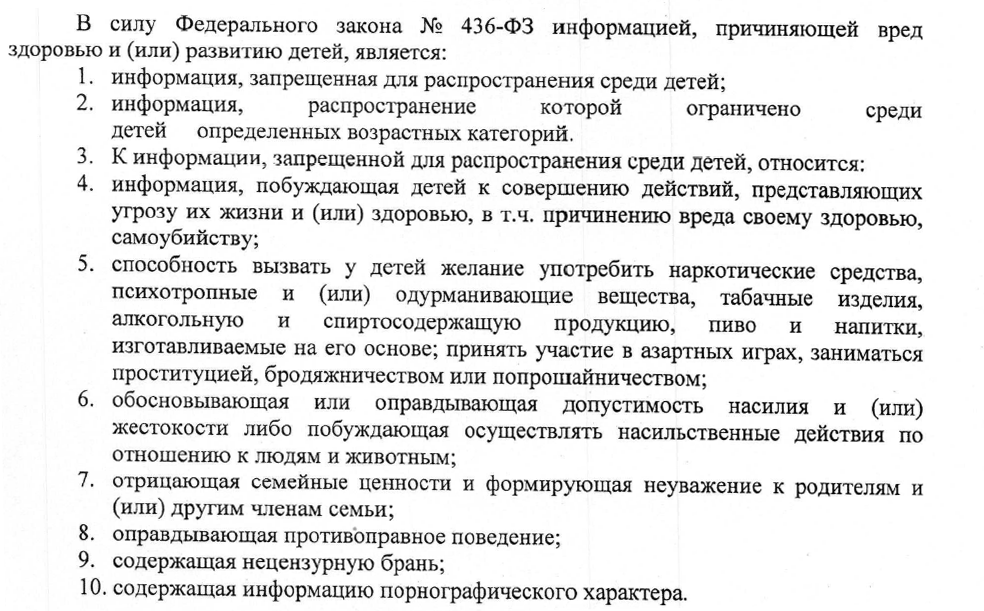 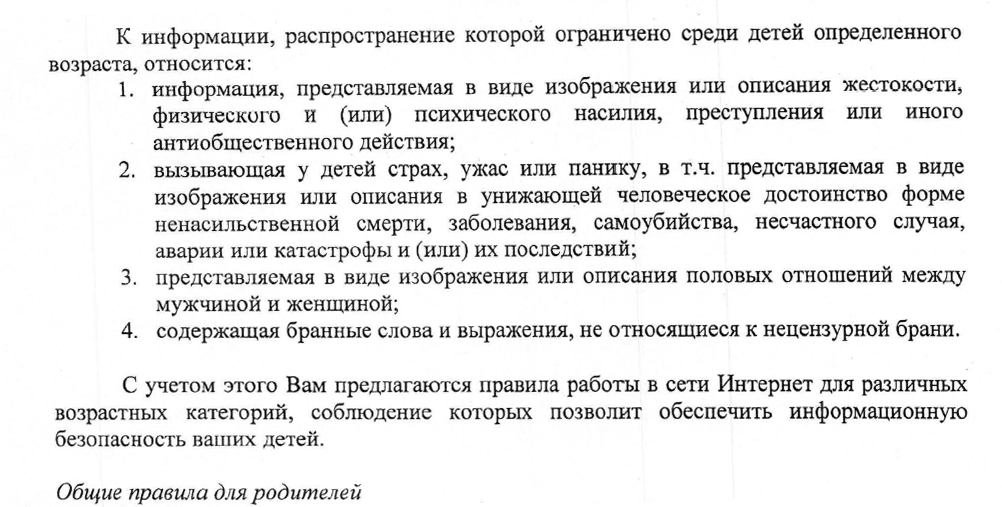 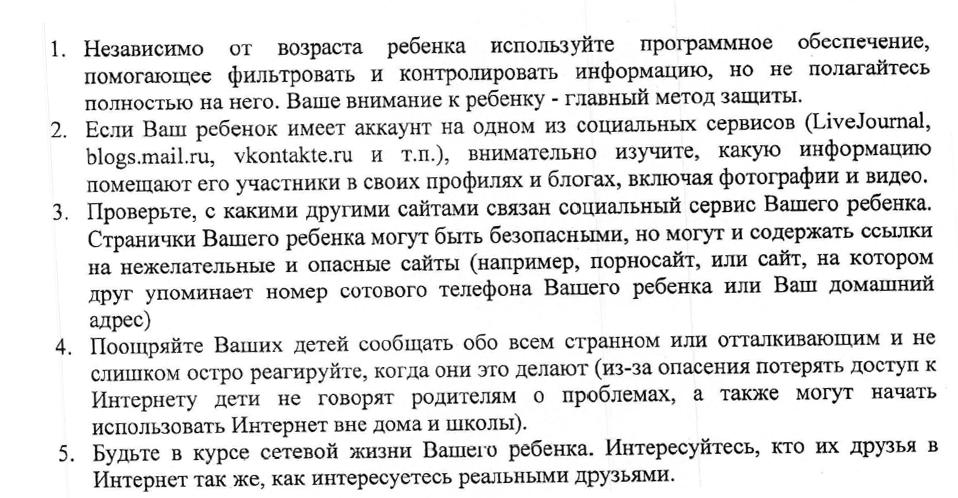 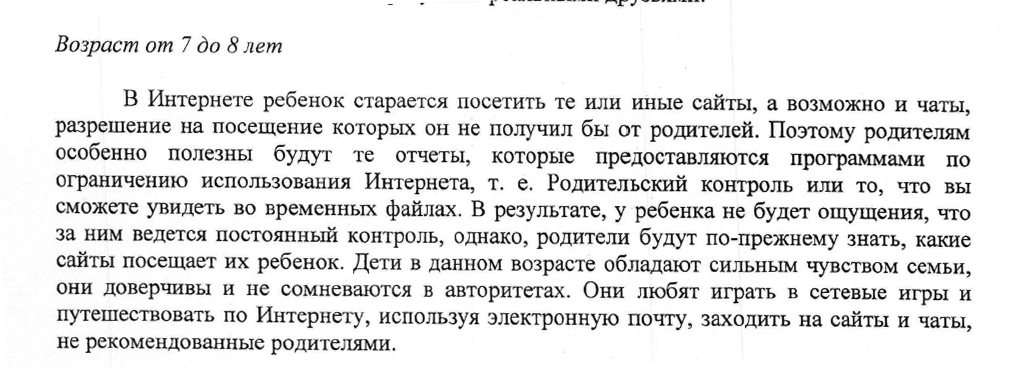 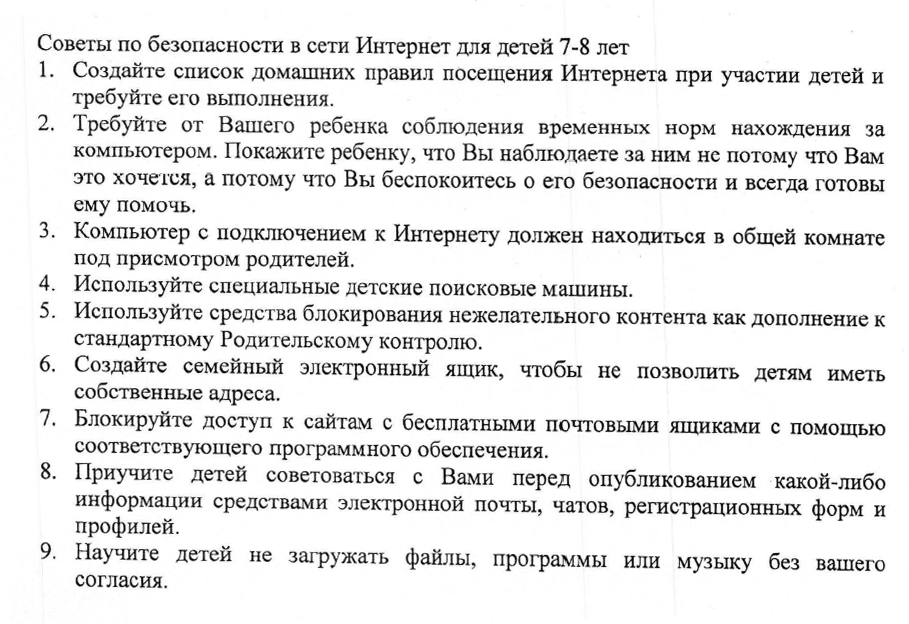 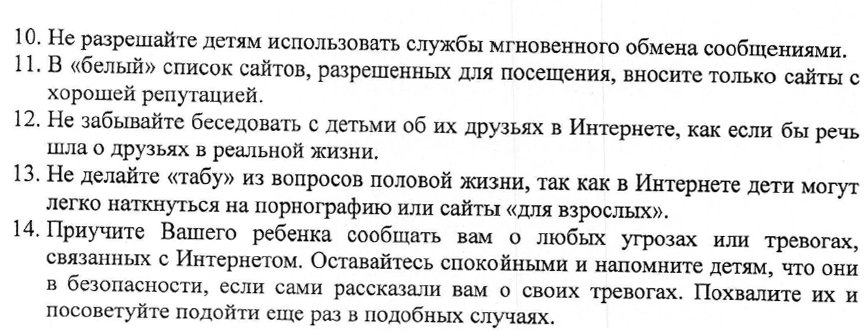 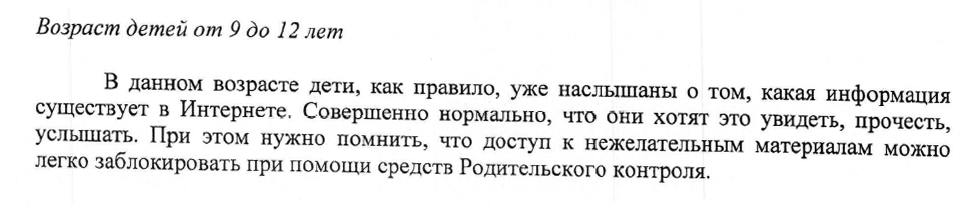 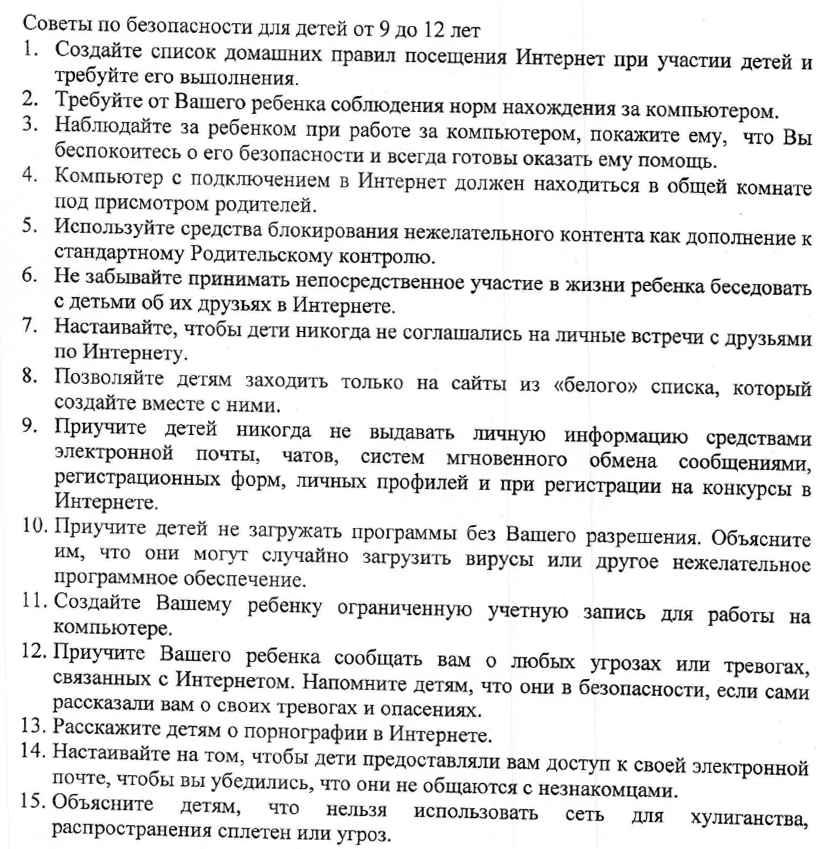 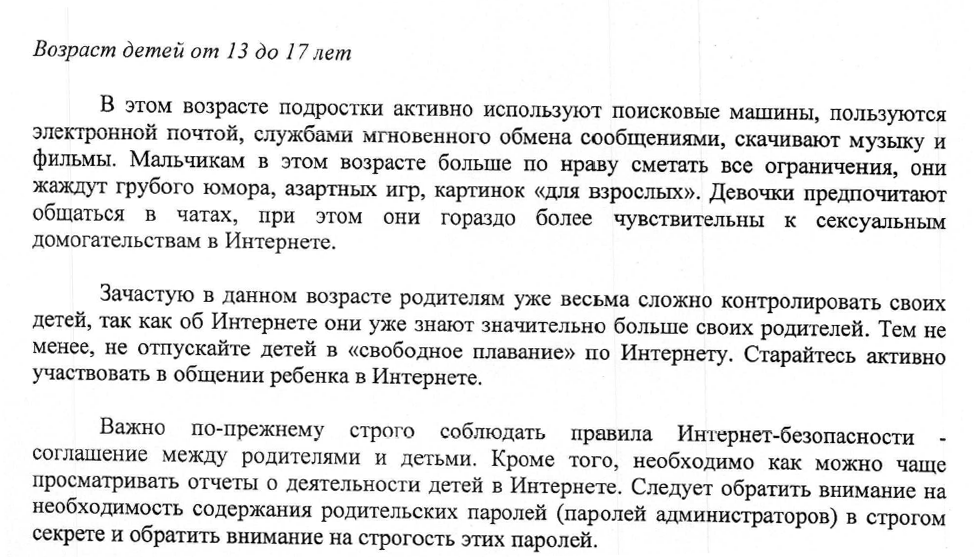 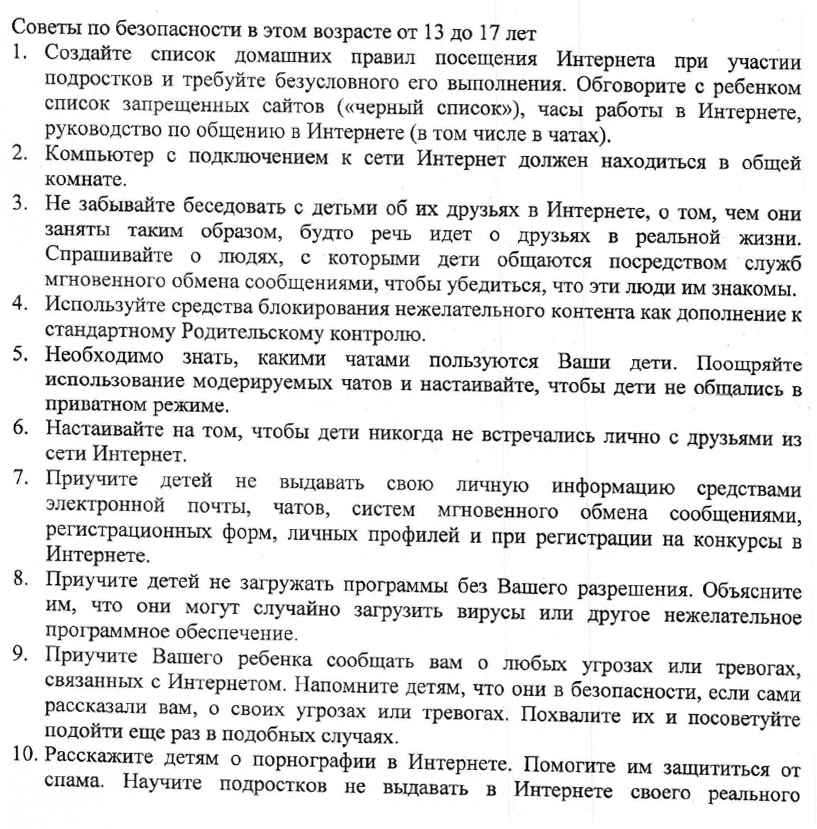 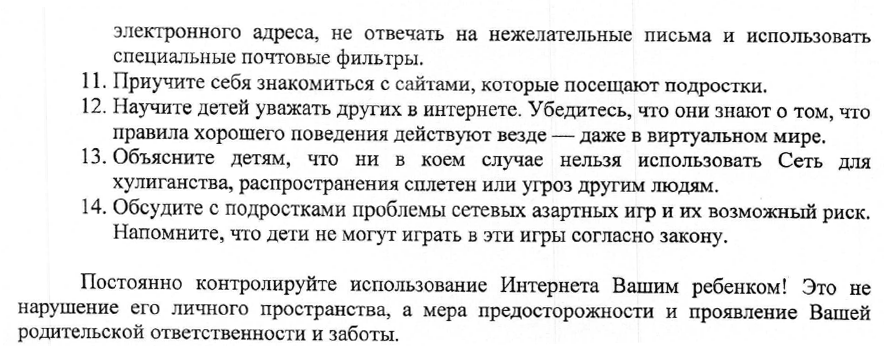 